Quantum QuizWrite the appropriate scientist below their model of the atom. [5]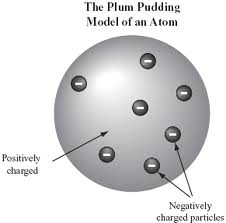 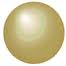 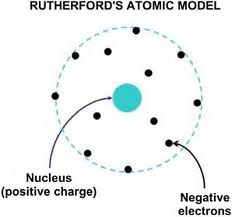 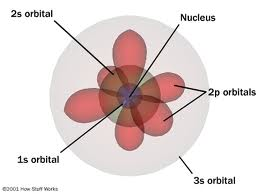 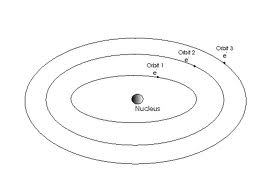   List four possible quantum numbers for the 1st electron found in a 2p orbital. [2]	n =_________  l =_________ ml =_____________ ms =____________ Write the electron configuration for Gallium (31 electrons).  [2]Write the shorthand electron configuration for Gallium. [1]What would the Lewis Dot Diagram be for Gallium? [1]Draw Energy level diagram  (do on the back) for Gallium ion Ga +3. [3]